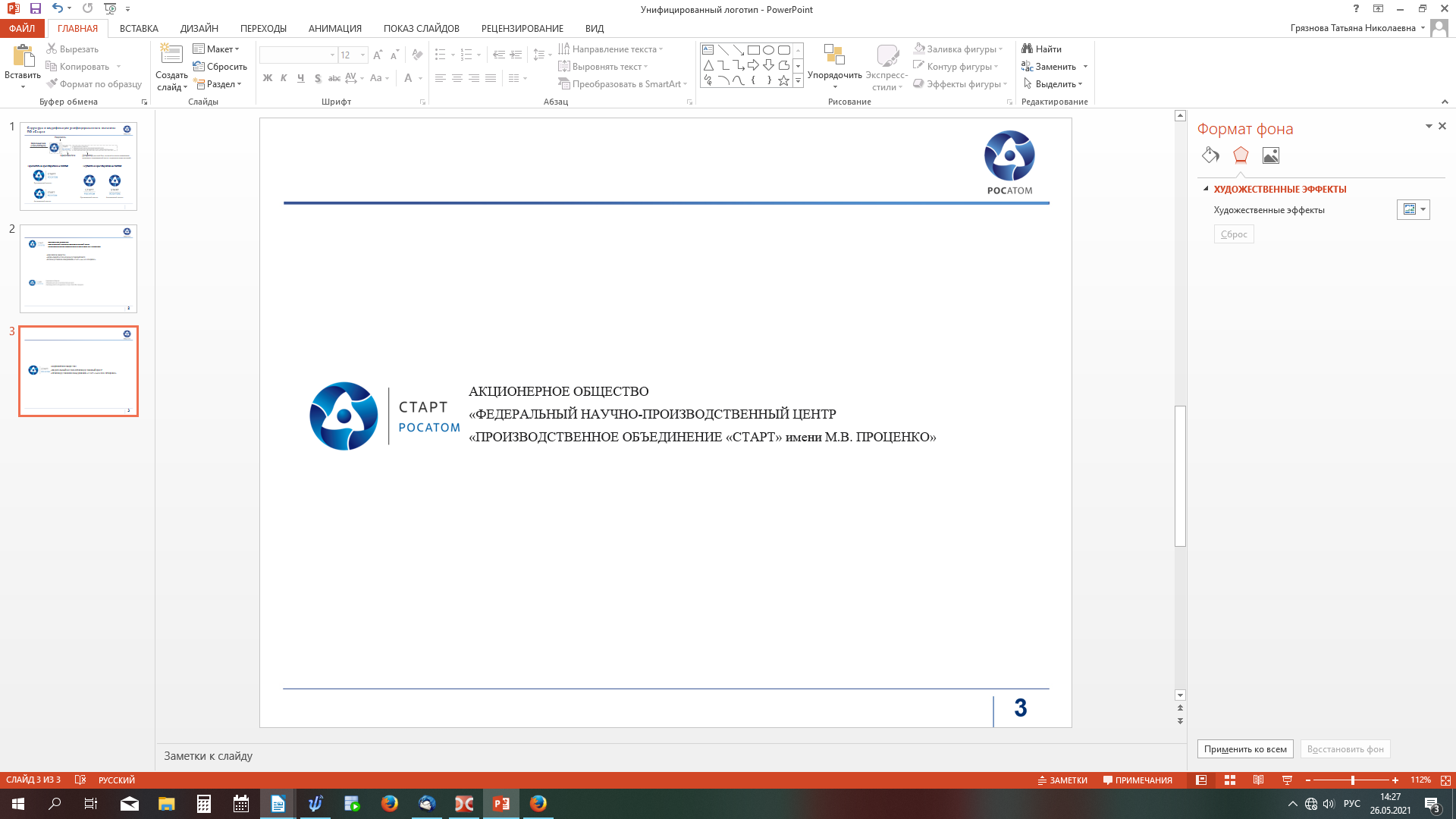 КСУ «Старт». Система управления производствомОписание процессов, обеспечивающих поддержание жизненного цикла программного обеспечения Заречный 2022СодержаниеТермины, определения и сокращенияВ настоящем документе используются следующие сокращения:КСУ – Корпоративная система управления.PDM – Product Data Management.MES – Manufacturing Execution System.ПК – Персональный компьютер.ПО – Программное обеспечение.В настоящем документе используются следующие термины:Разработчик – Правообладатель ПО.Назначение ПО«КСУ «Старт». Система управления производством» предназначена для решения задач оперативного планирования и управления производством. Система включает в себя два модуля: -	Система подготовки производства (PDM) – обеспечивает управление данными об изделии, необходимыми для эффективного планирования и управления производством. Реализованы следующие функциональные возможности:управление нормативно-справочной информацией;управление подготовкой производства;учет технологического оборудования;управление метрологическим обеспечением производства;управление инструментальным обеспечением производства. -	Система управления производством (MES) – позволяет оперативно управлять производством в рамках предприятия / цеха /участка. Реализованы следующие функциональные возможности:оперативное планирование производства;внутрицеховое планирование;диспетчирование хода производства;пооперационный учет производства;управление вспомогательный производством;управление качеством продукции;оценка эффективности работы цеха. «КСУ «Старт». Система управления производством» интегрируется в общую корпоративную систему управления и представляет собой многопользовательскую систему, в которой реализован ролевой подход к организации рабочих мест.Поддержание жизненного цикла ПОПоддержание жизненного цикла ПО осуществляется за счет сопровождения системы и включает в себя проведение модернизации в соответствии с собственным планом доработок и по заявкам пользователей, консультации по вопросам установки и эксплуатации ПО (по электронной почте). В рамках технической поддержки ПО оказываются следующие услуги: помощь в установке ПО; помощь в настройке и администрировании ПО; помощь в установке обновлений ПО; помощь в поиске и устранении проблем в случае некорректной установки обновления; пояснение функционала, помощь в эксплуатации ПО; общие консультации по выбору серверного программного обеспечения для обеспечения более высокой производительности работы ПО. Устранение неисправностей, выявленных в ходе эксплуатации ПОВ случае возникновения неисправностей в ПО, либо необходимости в его доработке, пользователь направляет Разработчику запрос. Запрос должен содержать тему (краткая формулировка ошибки или предложения по доработке), суть (подробное описание проблемы или улучшения) и по мере возможности снимок экрана со сбоем (если имеется сбой). Запрос направляется пользователем по электронной почте на адрес технической поддержки (см. раздел 6). Разработчик принимает и регистрирует все запросы, исходящие от пользователей, связанные с функционированием ПО. Каждому запросу присваивается уникальный номер. Уникальный номер запроса является основной единицей учета запроса и при последующих коммуникациях по поводу проведения работ следует указывать данный уникальный номер. После выполнения запроса Разработчик меняет его статус на «Обработано», и при необходимости указывает комментарии к нему. Разработчик оставляет за собой право обращаться за уточнением информации по запросу, в тех случаях, когда указанной информации будет недостаточно для выполнения заявки пользователя. Пользователь в этом случае обязуется предоставить информацию, включая журнал событий из компонентов, текстовые пакеты html и прочие необходимые атрибуты систем.Совершенствование ПОПрограммное обеспечение постоянно совершенствуется: встраиваются новые дополнительные возможности, оптимизируется нагрузка ресурсов ПК, обновляется интерфейс.Пользователь может самостоятельно повлиять на совершенствование продукта, для этого необходимо направить предложение по усовершенствованию на электронную почту технической поддержки (см. раздел 6). Предложение будет рассмотрено и, в случае признания его эффективности, в ПО будут внесены соответствующие изменения.Техническая поддержка ПОДля оказания технической поддержки ПО, пользователи могут направлять возникающие вопросы на электронную почту по адресу product@startatom.ru.Информация о персонале службы технической поддержки ПОТехническая поддержка ПО осуществляется сотрудниками Службы информационных технологий (СИТ) Разработчика.Сбор запросов на техническую поддержку выполняют сотрудники 1 линии техподдержки СИТ Разработчика. Отработку запросов выполняют сотрудники 2 и 3 линии техподдержки СИТ Разработчика.Фактический адрес размещения инфраструктуры разработки: Пензенская обл., г. Заречный, ул. Мира, 1, зд. 19а.Фактический адрес размещения разработчиков: Пензенская обл., г. Заречный, ул. Мира, 1, зд. 19а.Фактический адрес размещения службы технической поддержки: Пензенская обл., г. Заречный, ул. Мира, 1, зд. 19а.